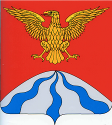 АДМИНИСТРАЦИЯ  МУНИЦИПАЛЬНОГО  ОБРАЗОВАНИЯ«ХОЛМ-ЖИРКОВСКИЙ РАЙОН» СМОЛЕНСКОЙ  ОБЛАСТИП О С Т А Н О В Л Е Н И Еот 20.01.2020 №52	Об утверждении Порядка ведения реестра муниципальных маршрутов регулярных перевозок в границах муниципального образования «Холм-Жирковский район» Смоленской области   	В соответствии с Федеральным законом от 06.10.2003 №131-ФЗ «Об общих принципах организации местного самоуправления в Российской Федерации», Федеральным законом от 13.07.2015 №220-ФЗ «Об организации регулярных перевозок пассажиров и багажа автомобильным транспортом и городским наземным электрическим транспортом в Российской Федерации и о внесении изменений в отдельные законодательные акты Российской Федерации», на основании Устава муниципального образования «Холм-Жирковский район» Смоленской области, Администрации муниципального образования «Холм-Жирковский район» Смоленской области п о с т а н о в л я е т:1. Утвердить порядок ведения реестра муниципальных маршрутов регулярных перевозок в границах муниципального образования «Холм-Жирковский район» Смоленской области.2. Признать утратившими силу постановление Администрации муниципального образования «Холм-Жирковский район» Смоленской области от 28.04.2016 №205 «Об утверждении расписания движения автобусов на муниципальных маршрутах».3. Контроль за исполнение настоящего постановления возложить на заместителя Главы муниципального образования – начальника отдела по экономике, имущественным и земельным отношениям Администрации муниципального образования «Холм-Жирковский район» Смоленской области (О.С. Демченкова).	4. Настоящее постановление вступает в силу  после дня подписания.

И.п. Главы муниципального образования	          «Холм-Жирковский район»Смоленской области                                                                        А.П. ГороховУТВЕЖДЕН постановлением Администрациимуниципального образования«Холм-Жирковский район»Смоленской областиот 20.01.2020 №52Порядок ведения реестра муниципальных маршрутов регулярных перевозок пассажиров и багажа автомобильным транспортом в границах муниципального образования «Холм-Жирковский район» Смоленской области 1. Общие положения1.1. Настоящий порядок ведения Реестра муниципальных маршрутов регулярных перевозок пассажиров и багажа автомобильным транспортом в границах муниципального образования «Холм-Жирковский район» Смоленской области (далее – Порядок) разработан в соответствии с Федеральным законом от 13 июля 2015 года №220-ФЗ «Об организации регулярных перевозок пассажиров и багажа автомобильным транспортом и городским наземным электрическим транспортом в Российской Федерации и о внесении изменений в отдельные законодательные акты Российской Федерации» (далее - Федеральный закон № 220-ФЗ).1.2. Термины и понятия, используемые в настоящем Порядке, применяются в том же значении, что и в законодательстве Российской Федерации.1.3. Настоящий Порядок устанавливает процедуру формирования и ведения реестра муниципальных маршрутов регулярных перевозок на территории муниципального образования.1.4.  Реестр муниципальных маршрутов регулярных перевозок пассажиров и багажа автомобильным транспортом (далее – реестр муниципальных маршрутов) ведется уполномоченным органом Администрации муниципального образования «Холм-Жирковский район» Смоленской области, на который возложены функции транспортного обслуживания населения в границах муниципального образования (далее - Уполномоченный орган), на бумажном и электронном носителях по форме согласно приложению к настоящему Порядку (приложение).1.5. Реестр утверждается постановлением Администрации муниципального образования «Холм-Жирковский район» Смоленской области.2. Порядок ведения реестра муниципальных маршрутов2.1. В реестре муниципальных маршрутов регулярных перевозок пассажиров и багажа автомобильным транспортом в границах муниципального образования «Холм-Жирковский район» Смоленской области осуществляется единый учет муниципальных маршрутов регулярных перевозок в границах муниципального образования «Холм-Жирковский район» Смоленской области (далее по тексту - Маршрут) и вносимых в них изменений. 2.2. Реестр формируется и ведется Администрацией муниципального образования «Холм-Жирковский район» Смоленской области (далее – Администрация муниципального образования) в лице отдела по градостроительной деятельности,  транспорта, связи и ЖКХ Администрации муниципального образования (далее - Уполномоченный орган) по форме, согласно приложению к настоящему Порядку, путем внесения соответствующих реестровых записей и утверждается постановлением Администрации муниципального образования. 2.3. Основанием для внесения в Реестр сведений являются данные утвержденного паспорта соответствующего маршрута или внесение в паспорт маршрута изменений. Муниципальный маршрут регулярных перевозок считается установленным или измененным со дня включения предусмотренных подпунктами 1-10 пункта 2.4 настоящего порядка сведений о маршруте в реестр или изменения данных сведений в реестре. Муниципальный маршрут регулярных перевозок считается отмененным со дня исключения сведений о данном маршруте из реестра. 2.4. Реестр содержит следующие сведения о маршруте регулярного сообщения: 1) регистрационный номер маршрута регулярных перевозок в соответствующем реестре; 2) порядковый номер маршрута регулярных перевозок, который присвоен ему Администрацией муниципального образования;3) наименование маршрута регулярных перевозок в виде наименований начального остановочного пункта и конечного остановочного пункта по маршруту регулярных перевозок;4) наименования промежуточных остановочных пунктов по маршруту регулярных перевозок;5) наименования улиц, автомобильных дорог, по которым предполагается движение транспортных средств между остановочными пунктами по маршруту регулярных перевозок;6) протяженность маршрута регулярных перевозок;7) порядок посадки и высадки пассажиров;8) вид регулярных перевозок;9) виды и классы транспортных средств, экологические характеристики транспортных средств, максимальный срок эксплуатации транспортных средств которые используются для перевозок по маршруту регулярных перевозок;10) максимальное количество транспортных средств каждого класса;11) планируемое расписание для каждого остановочного пункта;12) дата начала осуществления регулярных перевозок; 13) наименование, место нахождения юридического лица, фамилия, имя и, если имеется, отчество индивидуального предпринимателя (в том числе участников договора простого товарищества), осуществляющих перевозки по маршруту регулярных перевозок;2.5. Реестр (вносимые в него изменения) размещается в электронном виде на официальном сайте Администрации муниципального образования в сети Интернет.2.6. В случае установления, изменения или отмены маршрута регулярных перевозок сведения об этом вносятся в Реестр в течение 10 рабочих дней со дня вступления в силу соответствующего постановления Администрации муниципального образования.2.7.  Описки, опечатки и арифметические ошибки, допущенные в Реестре, исправляются путем внесения изменений в соответствующее постановление Администрации муниципального образования.3. Внесение в реестр сведений об изменении вида регулярных перевозок3.1. Внесение сведений об изменении вида регулярных перевозок в Реестр осуществляется Уполномоченным органом.3.2. Уполномоченный орган принимает решение об изменении вида регулярных перевозок при условии, если данное изменение предусмотрено документом планирования регулярных перевозок муниципальных маршрутов на территории муниципального образования.3.3. Уполномоченный орган, в случае принятия решения об изменении вида регулярных перевозок, в течение пяти рабочих дней направляет уведомление о принятом решении юридическому лицу, индивидуальному предпринимателю, уполномоченному участнику договора простого товарищества, осуществляющим регулярные перевозки по соответствующему маршруту, но не позднее ста восьмидесяти дней до дня вступления указанного решения в силу.3.4. Сведения об изменении вида регулярных перевозок вносятся в реестр и размещаются в информационно-телекоммуникационной сети "Интернет" на официальном сайте Администрации муниципального образования в течение пяти рабочих дней со дня принятия соответствующего решения.ПРИЛОЖЕНИЕ к порядку ведения реестра муниципальных маршрутов регулярных перевозок  пассажиров ибагажа автомобильным транспортом в границах муниципального образования«Холм-Жирковский район»  Смоленской областиФормаРеестра муниципальных маршрутов регулярных перевозок пассажиров и багажа автомобильным транспортом в границах муниципального образования «Холм-Жирковский район» Смоленской области1Регистрационный номер маршрута регулярных перевозок 2Порядковый номер маршрута3Наименование маршрута регулярных перевозок4Наименование промежуточных  остановочных пунктов5Наименование улиц, автомобильных дорог, по которым предполагается движение транспортных средств между остановочными пунктами по маршруту регулярных перевозок 6Протяжность маршрута регулярных перевозок (км)7Порядок посадки и высадки пассажиров8Вид регулярных перевозок9Виды транспортных средств и классы транспортных средств, которые используются для перевозок по маршруту регулярных перевозок, максимальное количество транспортных средств каждого класса10Экологические характеристики транспортных средств, которые используются для перевозок11Дата начала осуществления регулярных перевозок12Наименование, место нахождения юридического лица, фамилия, имя и, если имеется, отчество индивидуального предпринимателя (в том числе участников договора простого товарищества), осуществляющих перевозки по маршруту регулярных перевозок13Планируемое расписание